Тема:  Оборотные средства предприятия: понятие, состав и роль. Задание: Законспектировать материал в тетради. Оборотные средства — денежные средства предприятия, авансированные в фонды обращения и оборотные производственные фонды.Оборотные средства — стоимостная оценка фондов обращения и оборотных производственных фондов. В ходе такого процесса оборотные средства меняют материально-вещественную форму на денежную, и наоборот. Кругооборот оборотных средств предприятия: деньги — товар, товар — деньги. 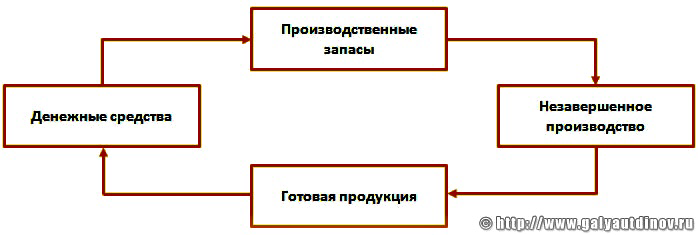  Например, предприятие располагает некоторыми денежными средствами, которые тратит на покупку сырья и материалов. Это первое превращение: деньги (не обязательно наличные) трансформировались в материальные объекты — запасы (детали, заготовки, материал и пр.). Затем запасы подвергаются обработке в ходе производственного процесса, переходя в стадию незавершенного производства (НЗП) и, в конечном итоге, становясь готовой продукцией. Это второе и третье превращения — запасы пока не превратились для предприятия в денежные средства, но уже поменяли свою форму и роль. И, наконец, готовая продукция реализуется на сторону (продается потребителям или торговым посредникам) и предприятие получает денежные средства, которые может вновь потратить на закупку ресурсов для возобновления производственного процесса. И все снова повторяется по второму кругу. Это четвертое превращение готовой продукции в денежные средства. Оборачиваемость оборотных средств — важнейший показатель. Чем быстрее оборачиваются средства предприятия, тем меньше разрыв времени между вложениями в производство и получением отдачи — выручки (а с ней и прибыли). Важно, что оборотные средства предприятия в отличие от основных фондов участвуют в производственном цикле только один раз и при этом полностью переносят свою стоимость на готовую продукцию. Это то, чем главным образом отличаются основные и оборотные средства. В состав оборотных средств входят различные группы предметов труда и денежных средств. Укрупненно все они делятся на две большие группы: оборотные производственные фонды и фонды обращения.  Состав оборотных средств: Оборотные производственные фонды — включают в свой состав: производственные (складские) запасы — предметы труда, еще только ожидающие вступления в производство. К ним относятся: сырье; основные материалы; покупные полуфабрикаты; комплектующие; вспомогательные материалы; топливо; тара; запчасти; быстроизнашивающиеся и малоценные объекты. запасы в производстве — предметы труда, вступившие в производство, но еще не дошедшие до стадии готовой продукции. К запасам в производстве относятся следующие виды оборотных средств: незавершенное производство (НЗП) — обрабатываемая продукция, еще не законченная и не поступившая на склад готовой продукции; расходы будущих периодов (РБП) — затраты, которые предприятие несет в настоящий момент, но на себестоимость они будут списаны в будущем периоде (например, затраты на освоение новое продукции, создание опытных образцов); полуфабрикаты для собственного потребления — полуфабрикаты (например, запчасти) произведенные самим предприятием исключительно для внутренних нужд. Фонды обращения — это средства предприятия связанные со сферой обращения, то есть с обслуживанием товарооборота. Фонды обращения состоят из следующих элементов: готовая продукция: готовая продукция на складе; отгруженная продукция (товары в пути; продукция отгруженная, но еще не оплачена). денежные средства и расчеты: денежные средства в кассе (наличные средства); денежные средства на расчетном счете (или на депозите); доходные активы (средства инвестированные в ценные бумаги: акции, облигации и пр.); дебиторская задолженность. Процентное соотношение между отдельными группами или элементами оборотных средств — структура оборотных средств. Например, в производственной сфере доля оборотных производственных фондов — 80%, а фондов обращения — 20%. А в структуре производственных запасов в промышленности первое место (25%) занимают основные материалы и сырье. Структура оборотных средств предприятия зависит от отрасли, особенностей организации производства (к примеру, внедрение тех же логистических концепций сильно меняет структуру оборотных средств), условий снабжения и сбыта, и от многих других факторов. ИСТОЧНИКИ ФОРМИРОВАНИЯ ОБОРОТНЫХ СРЕДСТВ ПРЕДПРИЯТИЯ Все источники оборотных средств предприятия можно поделить на три большие группы: Собственные оборотные средства (англ. «Working capital») — их размер предприятие устанавливает самостоятельно. Это минимальный размер запасов и денежных средств, достаточный для нормального функционирования производства и сбыта, своевременных расчетов с контрагентами. Собственные источники формирования оборотных средств: уставной капитал; добавочный капитал; резервный капитал; фонды накопления; резервные фонды; амортизационные отчисления; нераспределенная прибыль; иное. Собственные оборотные средства (или, иначе, рабочий капитал предприятия) — важный показатель, величина на которую оборотные активы предприятия превышают его краткосрочные обязательства. Заемные оборотные средства — покрывают временную дополнительную потребность в оборотных средствах. Как правило, заемным источником оборотных средств здесь выступают краткосрочные банковские кредиты и займы. Привлеченные оборотные средства — они не принадлежат предприятию, получены им со стороны, но временно используются в обороте. Привлеченные источники оборотных средств: кредиторская задолженность предприятия поставщикам, задолженность по оплате труда перед работниками и пр. Определение потребности предприятия в собственных оборотных средствах производится им в процессе нормирования. При этом рассчитывается норматив оборотных средств по одному из специальных методов (метод прямого счета, аналитический метод, коэффициентный метод). Так определяется рациональный объем оборотных средств используемых в сфере производства и сфере обращения.
 Выполненное задание прислать мне на почту: oksanagum97@mail.ru